Azure Active Directory Connect Health- Adoption kitAwarenessThis section helps you to analyze the benefits to you, including ease of use and pricing and licensing, as well as customer stories about how it has improved their business. You also receive up-to-date announcements and access to blogs that discuss ongoing improvements.Business OverviewA key capability of Azure Active Directory (AD) is setting up hybrid identities between on-prem directories and Azure AD. Hybrid identities requires synchronizing objects such as users, groups, and devices to Azure AD. By synchronizing identities, your organization allows users to sign into on-premises apps and cloud apps using the same credentials, improving user experience while enforcing one set of security standards to all apps. Azure AD Connect integrates on-premises directories with Azure AD, thus providing a common identity for accessing both cloud and on-premises resources. It also maintains a reliable connection by providing monitoring capabilities for key identity components.Azure AD Connect Health helps monitor the health of your on-premises identity infrastructure, such as Active Directory Federation Services (AD FS) and synchronization, ensuring the reliability of this environment. Azure AD Connect provides the ability to view alerts, performance, usage patterns, and configuration settings.Refer to the Azure AD Connect Health FAQs for about common questions on using Azure Connect Health service.Pricing and Licensing RequirementsAzure AD Connect Health is part of Azure AD Premium. For the first instance of the monitoring agent, a single license is required. For each additional agent, 25 additional premium licenses are required. For more information, see Azure Active Directory pricing.Key BenefitsCustomer stories/Case studiesDiscover how Azure AD customers are gaining more insights into their on-premises identity solution with Azure AD Connect Health. Read this featured story.To learn more about customer and partner experiences on Azure AD Connect Health, visit - See the amazing things people are doing with Azure.Announcements/BlogsNovember 29, 2018, Release announcement on Azure AD Connect Health Blogs by the Tech Community and Microsoft Identity Division:September 7, 2018, Introducing #Azure AD Connect Health for Windows Server ADSeptember 8, 2018, Azure AD Connect & Connect Health is now GA! September 8, 2018, Azure AD Connect Health for Sync is now GA!October 11, 2018, How Azure AD can help clean up data in your on-premises Active DirectorySeptember 7, 2018, Monitor your ADFS sign-in activity using Azure AD Connect Health’s risky IP reportsTraining/Learning ResourcesThe section provides concepts, role-based guidance, online training and lists resources available on Azure AD Connect Health.Level 100 Knowledge/ConceptsLearn what Azure AD Connect Health is and how it enables you to maintain the health of your identity infrastructure.Watch this short video Azure AD Connect Health: Monitor your identity bridge.Learn “What is Azure AD Connect Health?”Know “Why use Azure AD Connect Health?”Follow the Azure AD Connect Health FAQ for common questions.Learn Azure AD Connect Health: Version Release HistoryRole-Based GuidanceIT Administrator StaffYou must be a global administrator for your Azure AD to get started with Azure AD Connect Health.  See Administrator role permissions in Azure Active Directory. Here are some useful links to help you get started:Follow the list of Requirements for using Azure AD Connect Health.Follow these instructions to Download and install the Azure AD Connect Health Agent.Follow the feature instructions:Azure AD Connect Health for ADFSAzure AD Connect Health for SyncAzure AD Connect Health with AD DSFollow this Tutorial: Azure AD Connect Health operationsFollow the Azure AD Connect Health FAQs for general, installation, and operation related questions.See the Health Alerts Catalog which contains all the alerts the admin might expect.Help Desk StaffFollow the Azure AD Connect Health FAQs for common questions.For additional questions, you can contact askaadconnecthealth@microsoft.com TrainingOn-Demand WebinarsRegister here - Monitor on-prem components from the Azure portal using Azure AD Connect HealthVideosAzure AD Connect Health: Monitor your Identity BridgeAzure AD Connect Health monitors AD Domain ServicesAzure AD Connect Health: Monitoring the sync engineYouTube: Azure AD Connect Health for AD FSOnline CoursesPluralSight.com- Design a Monitoring Strategy for Identity and Security in Microsoft Azure. Learn how to monitor AD, Azure AD, and other components used in a hybrid identity solution. Lynda.com – Azure AD Connect HealthLearn how to navigate the Azure AD Connect Health portal, to review the status of the health of the on-premises Active Directory Domain Services.TutorialsAzure AD Connect Health operationsUsing Azure AD Connect Health with ADFSMonitor Azure AD Connect syncUsing Azure AD Connect Health with AD DSDisable data collection and monitoring in Azure AD Connect HealthRe-enable data collection and monitoring in Azure AD Connect Health FAQFollow the Azure AD Connect Health FAQs for general, installation, and operation related questions.End-user readiness and communicationThere is no end user impact of deploying this feature in your organization. Planning and Change ManagementThis section provides the deployment plan, prerequisites and high-level design to plan the Azure AD Connect Health deployment.PrerequisitesLicensing Requirements Global administrator permissions to your Azure Active Directory. An Azure AD Premium P1 license assigned to the global administrator.The first Connect Health Agent requires at least one Azure AD Premium license.Each additional registered agent requires 25 additional Azure AD Premium licenses.Agent count is equivalent to the total number of agents that are registered across all monitored roles (AD FS, Azure AD Connect, and/or AD DS).For more information, see Azure Active Directory pricing. Technical Requirements (approximations) The impact of installing the Microsoft Azure AD Connect Health Agent, AD FS, web application proxy servers, Azure AD Connect (sync) servers, and domain controllers is minimal with respect to the CPU, memory consumption, network bandwidth, and storage.Note: If the agent cannot communicate with Azure, the agent stores the data locally for a defined maximum limit. The agent overwrites the "cached" data on a "least recently serviced" basis.CPU consumption: ~1-5% increase.Memory consumption: Up to 10 % of the total system memory.Local buffer storage for Azure AD Connect Health Agents: ~20 MB.For AD FS servers, we recommend that you provision a disk space of 1,024 MB (1 GB) for the AD FS audit channel for Azure AD Connect Health Agents to process all the audit data before it is overwritten. Minimum ADFS version: Window Server 2008 R2 or later.For more information, see Azure AD Connect Health Requirements.Architecture Plan/TopologyHow does your Azure AD Connect Health agent work?The Azure AD Connect Health agent runs locally on the server, collects data, and performs configuration checks, including synthetic transactions.The agent pushes data to the health service. This requires certain URLs in the Microsoft cloud be accessible from the AD FS or proxy servers.The health service processes data to generate alerts, trends, and reports.You can view reports at the Azure AD Connect Health portal. 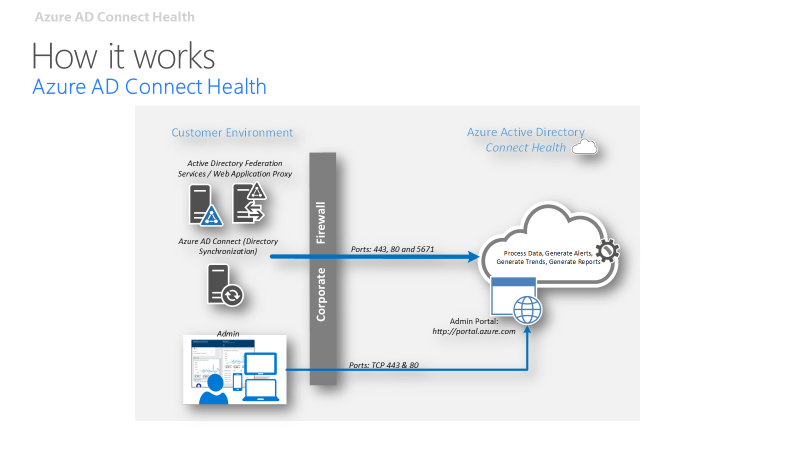 TestingThis section provides the plan to test the functionality of Azure AD Connect Health in a sandbox or test lab environment before the customer rolls it into production.After the agent is deployed in Connect Health, the data will be available within minutes. If there are connectivity issues, you can run PowerShell cmdlet:Test-AzureADConnectHealthConnectivity -Role ADFSDeploymentHow can I get Azure AD Connect Health deployed in my environment? This section provides the resource links to deploy, register, and configure Azure AD Connect Health agents, and test their connectivity.Azure AD Connect Health DeploymentThis section walks you through installing and configuring the Azure AD Connect Health agents.Deploy Agent for AD FSThe AD FS server should be different from your Sync server. Do not install AD FS agent to your Sync server.Download the Azure AD Connect Health Agent for AD FS. Double-click the .exe file.Install the Azure AD Connect Health Agent for ADFS.Deploy Agent for SyncThe Health Agent for Sync will be installed as part of the Azure AD Connect installation (version 1.0.9125.0 or higher).Download and install the latest version of Azure AD Connect.If the Azure AD Connect Health for Sync agent registration fails after successfully installing Azure AD Connect, use the PowerShell command to manually register the agent. See Manual Azure AD Connect Health for Sync registration.To verify the agent has been installed, look for the following services on the server. If you completed the configuration, they should already be running. Otherwise, they are stopped until the configuration is complete.Azure AD Connect Health Sync Insights ServiceAzure AD Connect Health Sync Monitoring ServiceFor more information, see Installing the Azure AD Connect Health agent for sync.Deploy the Agent for AD DSDownload the Azure AD Connect Health Agent for AD DS.Double-click the .exe file.Install the Azure AD Connect Health Agent for AD DS.Register AgentsAfter installing the appropriate agent setup.exe, you can perform the agent registration step using the PowerShell commands. depending on the role. To learn more, see Agent Registration using PowerShellConfigure Agents to use HTTP ProxyYou can configure Azure AD Connect Health Agents to work with an HTTP Proxy. To learn more, see Configure Azure AD Connect Health Agents to use HTTP Proxy.Note: All Azure AD Connect Health Agent services must be restarted for the proxy settings to be updated. Run the following command:Restart-Service AdHealth*Test ConnectivityIt is possible that issues may arise that cause the Azure AD Connect Health agent to lose connectivity with the Azure AD Connect Health service. These include network issues, permission issues, or other reasons. Use the test connectivity tool to discover connectivity issues.This connectivity test is performed by default during agent registration.To learn more, see Test Connectivity to Azure AD Connect Health Service.OperationsHow do I manage and maintain Azure AD Connect Health? This section provides troubleshooting info, Azure AD Connect Health operation and management details, and other important references.TroubleshootingHealth service data is not up to date: Azure AD Connect Health generates a data fresh alert when it does not receive all the data points from the server for two hours. This alert follows the Azure AD Connect Health Data retention policy.Diagnose and remediate duplicated attribute sync errors: Azure AD Connect Health introduces self-service remediation. It troubleshoots duplicated attribute sync errors and fixes objects that are orphaned from Azure AD.Azure AD Connect Health Alert Catalog: Azure AD Connect Health service sends alerts to indicate that your identity infrastructure is not healthy. These alerts get resolved on a success condition. The health agents detect and report the success conditions to the service periodically.Refer to Azure AD Connect Health FAQs for common troubleshooting questions.OperationsEnable email notifications: A service health monitoring and reporting tool, Connect Health provides a basic email notification for high priority issues of the service.Delete a server or service instance: The server is removed from the monitoring service. After this action, you are not able to view new alerts, monitoring, or usage analytics data for this server. See also:Manage access with Role-Based Access Control:  Provides access to users and groups other than global administrators.Refer to Azure AD Connect Health FAQs for operations related questions.Monitoring and SupportUsing Azure AD Connect Health with AD FS Using Azure AD Connect Health for sync Using Azure AD Connect Health with AD DS Disable data collection and monitoring in Azure AD Connect HealthRe-enable data collection and monitoring in Azure AD Connect Health ReferencesAzure AD Connect Health user privacy: Provides data processing services to key partners and end consumers as per Data retention policy.Azure AD Connect Health FAQs: Responses to questions about how to use the service, which includes billing model, capabilities, limitations, and support. Azure AD Connect Health: Version Release History: Lists the Azure AD Connect Health versions and features that have been released.Support and FeedbackHow can we improve Azure AD Connect Health? This section provides links to discussion forums and technical community support email IDs.The product documentation for Azure AD Connect Health is available online. There you can use the built-in search or your favorite search engine to find information on Azure AD Connect Health. If you have a general question about Azure AD and Azure AD Connect Health, you can ask the community for assistance on the Azure AD forums.We encourage you to join our Technical Community, a platform to Microsoft Azure Active Directory users and Microsoft to interact. It is a central destination for education and thought leadership on best practices, product news, live events, and roadmap.If you have suggestions, please submit an idea or vote up an idea at our User Voice Channel - feedback.azure.com, or send us a note at askaadconnecthealth@microsoft.com.Key BenefitsBest PracticesEnhance securityExtranet lockout trends
Failed sign-ins report
In privacy compliantGet notifications on all critical ADFS system issuesServer configuration and availability
Performance and connectivity
Regular maintenanceEasy to deploy and manageQuick agent installation
Agent auto upgrade to the latest
Data available in portal within minutesRich usage metricsTop applications usage
Network locations and TCP connection
Token requests per serverGreat admin experienceDashboard fashion from Azure portal
Alerts through emails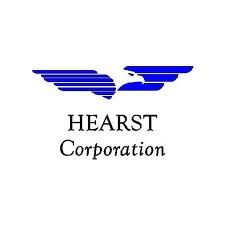 Hearst Corporation - Eight things this media giant likes about Microsoft Enterprise Mobility + Security and Azure Active Directory The Hearst IT team used Azure AD Connect Health to find and fix a performance issue in an existing Active Directory environment that occurred when the team tried to add new Microsoft Office 365 users. 